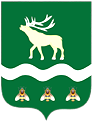 Российская Федерация Приморский крайДУМА ЯКОВЛЕВСКОГО МУНИЦИПАЛЬНОГО ОКРУГАПРИМОРСКОГО КРАЯРЕШЕНИЕ23 апреля  2024 года                         с. Яковлевка                               № 292 - НПАО Положении о создании условий для развития местного традиционного народного художественного творчества, участии в сохранении, возрождении и развитии народных художественных промыслов в Яковлевском муниципальном округеВ соответствии с Федеральным законом от 06.10.2003 № 131-ФЗ «Об общих принципах организации местного самоуправления в Российской Федерации», Законом Приморского края от 05.12.2022 № 247-КЗ «О Яковлевском муниципальном округе Приморского края», Уставом Яковлевского муниципального округа, в связи с созданием Яковлевского муниципального округа и необходимостью формирования нормативной правовой базы Яковлевского муниципального округа, Дума Яковлевского муниципального округа РЕШИЛА:1. Утвердить Положение о создании условий для развития местного традиционного народного художественного творчества, участии в сохранении, возрождении и развитии народных художественных промыслов в Яковлевском муниципальном округе  (прилагается).2. Признать утратившим силу решение Думы Яковлевского муниципального района от 11.12.2014 № 205-НПА «О Положении о создании условий для развития местного традиционного народного художественного творчества, участии в сохранении, возрождении и развитии народных художественных промыслов в поселениях Яковлевского муниципального района».3. Настоящее решение вступает в силу после его официального опубликования.  4. Опубликовать настоящее решение в газете «Сельский труженик» и разместить на официальном сайте Яковлевского муниципального округа в информационно-телекоммуникационной сети «Интернет».Председатель Думы Яковлевскогомуниципального округа                                                              Е.А. ЖивотягинГлава Яковлевскогомуниципального округа                                                               А.А. КоренчукПриложениеУТВЕРЖДЕНО
решением Думы Яковлевскогомуниципального округаот 23.04.2024 № 292 - НПАПоложениео создании условий для развития местного традиционного народного художественного творчества, участии в сохранении, возрождении и развитии народных художественных промыслов в Яковлевском муниципальном округе1. Общие положения1.1. Настоящее Положение разработано в соответствии с Законом Российской Федерации от 09.10.1992 № 3612-1 «Основы законодательства Российской Федерации о культуре» (далее – Закон о культуре), Федеральным законом от 06.01.1999 № 7-ФЗ «О народных художественных промыслах», Федеральным законом от 06.10.2003 № 131-ФЗ «Об общих принципах организации местного самоуправления в Российской Федерации», Уставом Яковлевского муниципального округа и регулирует деятельность органов местного самоуправления Яковлевского муниципального округа по созданию условий для развития местного традиционного народного художественного творчества, участию в сохранении, возрождении и развитии народных художественных промыслов на территории Яковлевского муниципального округа.1.2. Понятия, используемые в настоящем Положении, применяются в значениях, предусмотренных в действующем законодательстве Российской Федерации, в том числе в Законе о культуре.2. Основные цели и задачи2.1. Основными целями и задачами настоящего Положения являются:1) создание условий для развития местного традиционного народного художественного творчества, участие в сохранении, возрождении и развитии народных художественных промыслов;2) приобщение населения к культурным традициям народов Российской Федерации;3) обеспечение права каждого жителя на свободу выбора всех видов творчества, на участие в культурной жизни и доступ к культурным ценностям;4) сохранение национальной самобытности народов, проживающих на территории Яковлевского муниципального округа;5) популяризация творчества профессиональных и самодеятельных авторов, создавших произведения, получившие общественное признание;6) содействие в приобретении знаний, умений и навыков в различных видах художественного творчества, развитии творческих способностей населения;7) обеспечение поддержки муниципальных учреждений культуры, осуществляющих функции развития местного традиционного народного художественного творчества, участия в сохранении, возрождении и развитии народных художественных промыслов на территории Яковлевского муниципального округа; 8) определение основных направлений деятельности органов местного самоуправления в области развития местного традиционного народного художественного творчества, участия в сохранении, возрождении и развитии художественного творчества, участия в сохранении, возрождении и развитии народных художественных промыслов на территории Яковлевского муниципального округа.3. Создание условий для развития местного традиционного народного художественного творчества, участия в сохранении, возрождении, развитии народных художественных промыслов на территории Яковлевского муниципального округа3.1. Создание условий для развития местного традиционного народного художественного творчества, участия в сохранении, возрождении, развитии народных художественных промыслов на территории Яковлевского муниципального округа представляет собой комплекс необходимых мероприятий для осуществления эффективной деятельности по организации различных видов творчества в целях удовлетворения потребностей жителей Яковлевского муниципального округа, направленных на:1) обеспечение правовых гарантий для развития традиционного народного художественного творчества на территории Яковлевского муниципального округа; 2) создание условий для развития местного традиционного народного художественного творчества, участие в сохранении, возрождении и развитии народных художественных промыслов в Яковлевском муниципальном округе; 3) определение основных направлений деятельности органов местного самоуправления Яковлевского муниципального округа в области развития традиционного народного художественного творчества; 4) сохранение национальной самобытности народов, проживающих на территории Яковлевского муниципального округа;5) обеспечение поддержки муниципальных учреждений культуры, осуществляющих функции сохранения, развития и популяризации народного художественного творчества;  6) обеспечение доступности для инвалидов культурных ценностей и благ в соответствии с законодательством Российской Федерации о социальной защите инвалидов; 7) создание условий для шаговой и транспортной доступности жителей Яковлевского муниципального округа к культурным ценностям, муниципальным учреждениям культуры, к местам проведения культурно-массовых и иных мероприятий;8) обеспечение иных полномочий в соответствии с действующим законодательством.3.2. Проведение мероприятий, указанных в пункте 3.1 настоящего Положения, осуществляется силами Администрации Яковлевского муниципального округа, муниципальных учреждений культуры, сторонних организаций. 3.3. Муниципальные учреждения культуры самостоятельно осуществляют свою творческую, профессиональную и финансово-хозяйственную деятельность в пределах имеющихся творческих, материальных и финансовых ресурсов и задач в соответствии со своими уставами и действующим законодательством, нормативными правовыми актами Яковлевского муниципального округа.4. Полномочия органов местного самоуправления Яковлевского муниципального округа в области создания условий для развития местного традиционного народного художественного творчества, участия в сохранении, возрождении, развитии народных художественных промыслов на территории Яковлевского муниципального округа4.1. Дума Яковлевского муниципального округа в области создания условий для развития местного традиционного народного художественного творчества, участия в сохранении, возрождении, развитии народных художественных промыслов на территории Яковлевского муниципального округа: 1) осуществляет нормативное правовое регулирование в области создания условий для развития местного традиционного народного художественного творчества, участия в сохранении, возрождении, развитии народных художественных промыслов на территории Яковлевского муниципального округа; 2) утверждает решением о бюджете Яковлевского муниципального округа бюджетные ассигнования на реализацию мероприятий по созданию условий для развития местного традиционного народного художественного творчества, участию в сохранении, возрождении и развитии народных художественных промыслов в Яковлевском муниципальном округе;3) устанавливает льготы по налогам в отношении муниципальных учреждений культуры, подлежащих зачислению в бюджет Яковлевского муниципального округа; 4) осуществляет иные полномочия в соответствие с федеральным законодательством, законодательством Приморского края, Уставом Яковлевского муниципального округа.4.2. Администрация Яковлевского муниципального округа в области создания условий для развития местного традиционного народного художественного творчества, участия в сохранении, возрождении, развитии народных художественных промыслов на территории Яковлевского муниципального округа:  1) принимает муниципальные правовые акты по вопросам местного традиционного народного художественного творчества, относящимся к её компетенции;2) определяет политику Яковлевского муниципального округа в сфере развития местного традиционного народного художественного творчества, участия в сохранении, возрождении и развитии народных художественных промыслов в соответствии с действующим законодательством о культуре;3) участвует в сохранении, возрождении, развитии народных художественных промыслов на территории Яковлевского муниципального округа в пределах установленных полномочий;4) осуществляет поддержку творческих проектов по организации и проведению праздников, конкурсов и других массовых мероприятий, организуемых с целью популяризации и развития местного традиционного народного художественного творчества, народных художественных промыслов, ремесел;5) осуществляет поддержку творческих и талантливых жителей Яковлевского муниципального округа;6) создает условия для народных мастеров, умельцев, самодеятельных художников в развитии их творческой деятельности на территории Яковлевского муниципального округа;7) создает условия для возрождения и развития местного традиционного народного художественного творчества, культуры, эстетического воспитания подрастающего поколения;8) разрабатывает, утверждает и реализует муниципальные программы по развитию местного традиционного народного художественного творчества, сохранению, возрождению и развитию художественных промыслов на территории Яковлевского муниципального округа;9) обеспечивает функционирование и финансирование учреждений культуры Яковлевского муниципального округа, занимающихся развитием местного традиционного народного художественного творчества, сохранением, возрождением и развитием народных художественных промыслов;10) формирует и утверждает муниципальные задания для муниципальных учреждений культуры на оказание муниципальных услуг, определяет объемы субсидий, необходимых для их выполнения; 11) осуществляет иные полномочия в соответствии с федеральным законодательством, законодательством Приморского края, Уставом Яковлевского муниципального округа, муниципальными нормативными правовыми актами.5. Организация деятельности по развитию местного традиционного народного художественного творчества5.1. Организация деятельности по развитию местного традиционного народного художественного творчества осуществляется посредством:1) размещения информации и рекламы в средствах массовой информации, в информационно-телекоммуникационной сети «Интернет», информационных щитах и стендах об услугах в области местного традиционного народного художественного творчества, о планируемых мероприятиях, издания и распространения информационной печатной продукции, о планируемых мероприятиях;2) организации и содействия работе коллективов, студий и кружков любительского художественного творчества, народных и образцовых театров, любительских объединений и клубов;3) организации и содействия проведению фестивалей, смотров, конкурсов, выставок и других форм показа результатов творческой деятельности жителей Яковлевского муниципального округа; 4) организации разработки и реализации творческих проектов по проведению праздников, конкурсов и других массовых мероприятий с целью популяризации и развития народного художественного творчества;5) создания условий для развития традиционного народного художественного творчества на территории Яковлевского муниципального округа; 6) участия в сохранении, возрождении, развитии народных художественных промыслов на территории Яковлевского муниципального округа; 7) поддержки и развития работ и услуг по созданию и экспонирования предметов народного художественного творчества;8) осуществления иных видов творческой деятельности, соответствующей основным принципам и целям деятельности муниципальных учреждений культуры.6. Финансовое обеспечениеФинансовое обеспечение мероприятий по развитию местного традиционного народного художественного творчества, участию в сохранении, возрождении и развитии народных художественных промыслов является расходным обязательством Яковлевского округа и осуществляется за счет средств местного бюджета и иных источников финансирования в соответствии с законодательством Российской Федерации.